In the Family Court    	          Case No: [Case number]sitting at [Court name]Before [name of judge] in private on [date] at a [type of hearing]. The parties:	The applicant is [name] represented by [name] [of counsel]The 1st respondent is [name], the [relationship to child], represented by [name] [of counsel]The 2nd respondent is [name], the [relationship to child], represented by [name] [of counsel]Request for production of [prisoner name] (prisoner number [number] at HMP [prison name])The court directs that:The Governor of Her Majesty’s Prison [prison name] is requested to produce [prisoner name] (prisoner number [number]) at the [court name and address] by no later than [time by which parties are to attend] for a hearing of family proceedings under case number [case no.] in which [he] / [she] is a [party] / [intervener] / [witness].[Prisoner name] may request to be produced by [telephone] / [video link] rather than in person, in which case the prison is requested to liaise with the court immediately so that the necessary arrangements can be made.The hearing is estimated to last [time estimate] and the prisoner is expected to be present throughout the hearing.The court considers that the production of the prisoner at the hearing is desirable in the interests of justice.Representation[The prisoner [has the benefit of legal aid and] is represented in these proceedings by [solicitors’ details].] / [The prisoner is not represented in these proceedings.]Issues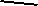 The issues affecting the prisoner to be determined in the proceedings overall are [insert (e.g. whether a care order is made in respect of his/her children and whether they are placed for adoption)].The issues affecting the prisoner to be determined at the hearing on [hearing date] are [insert (e.g. whether his/her children are placed in the interim care of the local authority)].The prisoner’s Article [insert (e.g. ‘8’)] rights are relevant to the question of whether to produce the prisoner because the proceedings relate to [insert (e.g. his right to a family life)].  The prisoner’s Article 6 rights are engaged by the need for [him] / [her] to be able to participate in the court process.Need to attendThe court does not consider that the prisoner can participate adequately in the proceedings by providing submissions in writing because [insert (e.g. the other parties will be attending court to negotiate and make oral submissions, and the prisoner must be able to participate and/or respond)].[Name of prisoner] needs to attend the hearing to give evidence.Dated [date]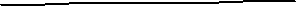 OrderThe Children Act 1989 Human Rights Act 1998, Schedule 1 Articles 6 and 8 Crime (Sentences) Act 1997, Schedule 1Prison Service Order 4625OrderThe Children Act 1989 Human Rights Act 1998, Schedule 1 Articles 6 and 8 Crime (Sentences) Act 1997, Schedule 1Prison Service Order 4625OrderThe Children Act 1989 Human Rights Act 1998, Schedule 1 Articles 6 and 8 Crime (Sentences) Act 1997, Schedule 1Prison Service Order 4625The full name(s) of the child(ren)Boy or GirlDate(s) of Birth[insert][insert][insert][insert][insert][insert]